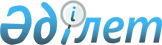 О внесении изменений и дополнений в приказ Министра образования и науки Республики Казахстан от 8 мая 2019 года № 190 "Об утверждении Правил проведения комплексного тестирования""Приказ Министра образования и науки Республики Казахстан от 5 мая 2020 года № 185. Зарегистрирован в Министерстве юстиции Республики Казахстан 11 мая 2020 года № 20607
      ПРИКАЗЫВАЮ:
      1. Внести в приказ Министра образования и науки Республики Казахстан от 8 мая 2019 года № 190 "Об утверждении Правил проведения комплексного тестирования" (Зарегистрирован в Министерстве юстиции Республики Казахстан 13 мая 2019 года № 18657, опубликован 21 мая 2019 года в ИС "Эталонный контрольный банк нормативных правовых актов Республики Казахстан") следующие изменения и дополнения:
      в Правилах проведения комплексного тестирования, утвержденных указанным приказом:
      пункт 2 изложить в новой редакции:
      "2. В настоящих Правилах используются следующие понятия:
      1) лист ответов – специальный бланк, предназначенный для оценивания результатов комплексного тестирования, на котором поступающий отмечает ответы на тестовые задания;
      2) копия листа ответов – бланк, предназначенный для самостоятельного подсчета баллов после комплексного тестирования, который не является документом для оценивания результатов тестирования;
      3) линейные вузы – вузы, осуществляющие прием документов на комплексное тестирование;
      4) приемная комиссия линейных вузов – комиссия при линейном вузе, осуществляющая прием документов от поступающих на комплексное тестирование;
      5) комплексное тестирование – форма экзамена, проводимого одновременно по нескольким учебным дисциплинам с применением информационно-коммуникационных технологий;
      6) лист распределения вариантов – лист, содержащий информацию с закреплением варианта книжек к определенному номеру места в аудитории;
      7) посадочный лист – лист распределения поступающих по местам в аудитории;
      8) пункты проведения комплексного тестирования (далее ППКТ) – организация высшего и (или) послевузовского образования (далее – вузы), осуществляющие проведение КТ;
      9) приемная комиссия ППКТ – комиссия при вузе, осуществляющая проведение КТ;
      10) пороговый балл – установленная Типовыми правилами минимальная сумма баллов по блокам или дисциплинам тестирования, допускающая участие в конкурсе по присуждению образовательного гранта за счет средств республиканского бюджета или местного бюджета или для поступления на платной основе;
      11) электронный сертификат – электронный документ с уникальными данными претендента, официально подтверждающим баллы КТ публикуемый на сайте Национального центра тестирования (далее – сертификат);
      12) ситуационный центр – зал, оснащҰнный средствами коммуникаций для наблюдения за процессом проведения КТ в онлайн режиме, размещенный при организации, определяемым уполномоченным органом в области образования;
      13) КТ в бумажном формате – тестирование, проводимое путем предоставления книжки-вопросника и листа ответов каждому тестируемому;
      14) КТ в компьютерном формате – тестирование, проводимое путем использования персонального компьютера для каждого тестируемого;
      15) онлайн апелляция – подача заявлений на апелляцию при проведении КТ в компьютерном формате в течение 100 (ста) минут после завершения тестирования.";
      пункте 4:
      подпункт 5) изложить в следующей редакции:
      "5) медицинскую документацию по форме 086-У в электронном формате, утвержденную приказом исполняющего обязанности Министра здравоохранения Республики Казахстан от 23 ноября 2010 года № 907 "Об утверждении форм первичной медицинской документации организаций здравоохранения" (зарегистрирован в Реестре государственной регистрации нормативных правовых актов под № 6697) (далее – приказ № 907);";
      дополнить частью 4 следующего содержания:
      "Поступающие по желанию подают заявление в режиме онлайн, с предоставлением документов, указанных в настоящем пункте.";
      пункт 6 изложить в следующей редакции:
      "6. Прием заявлений для участия в КТ осуществляется с 15 июня по 15 июля календарного года.";
      пункт 7 изложить в следующей редакции:
      "7. КТ проводится в бумажном или в компьютерном формате на базе ППКТ или в организациях, определяемых уполномоченным органом в области образования.";
      пункт 8 изложить в следующей редакции:
      "8. Состав приемной комиссии ППКТ и линейных вузов утверждается руководителем вуза или лицом, исполняющим его обязанности.
      Функции приемной комиссии линейных вузов:
      1) консультирование поступающих по вопросам выбираемой группы образовательных программ послевузовского образования, ознакомление с процедурой КТ;
      2) организация приема и проверки документов, поступающих;
      3) консультирование поступающих с форматом КТ и заполнению листа ответов;
      4) обеспечение выдачи пропусков на тестирование.
      Функции приемной комиссии ППКТ:
      1) организация консультирования технических секретарей и ответственных секретарей линейных вузов;
      2) консультирование поступающих по вопросам выбираемой группы образовательных программ послевузовского образования, ознакомление с процедурой КТ;
      3) консультирование поступающих по правильному заполнению листа ответов;
      4) организация приема и проверки документов, поступающих;
      5) формирование аудиторного фонда для проведения КТ;
      6) организация и обеспечение работы технического оборудования к КТ;
      7) организация выдачи пропусков на КТ ответственным секретарям линейных вузов.";
      дополнить пунктом 8-1, 8-2, 8-3 следующего содержания:
      "8-1. Для проведения КТ в бумажном формате на местах создаются государственные комиссии по организации и проведению КТ (далее – государственные комиссии), которые утверждаются уполномоченным органом в области образования.
      8.2. Председателями государственной комиссии назначаются руководители высших учебных заведений, которые обеспечивают организацию и проведение КТ, а также использование металлоискателей, устройств, подавляющих сигналы мобильной и радиоэлектронной связи и видеонаблюдения.
      8-3. В состав государственной комиссии входят представители правоохранительных органов, общественных организаций, средств массовой информации, представители Национальной палаты предпринимателей Республики Казахстан "Атамекен".
      При этом в состав государственной комиссии не входят близкие родственники, перечень которых определен Кодексом Республики Казахстан "О браке (супружестве) и семье" (далее – Кодекс) участников КТ календарного года.
      Количество членов государственной комиссии составляет пять человек. Большинством голосов из числа членов комиссии избирается председатель комиссии. Решения государственной комиссии принимаются простым большинством голосов от числа присутствующих на заседании членов и оформляются протоколами заседаний, которые подписываются председателем и секретарем, назначаемым из числа квалифицированных работников вуза. В случае равенства голосов, голос председателя считается решающим.
      Государственная комиссия:
      1) утверждает аудиторный фонд для проведения тестирования в ППКТ;
      2) утверждает состав дежурных и проведение инструктажа;
      3) совместно с представителями правоохранительных органов до начала тестирования организует проверку здания на предмет антитеррористической защищенности, а также обеспечивает охрану общественного порядка в период проведения тестирования;
      4) организовывает запуск поступающих при входе на тестирование;
      5) при запуске на тестирование организует использование металлоискателей и охрану общественного порядка;
      6) организует использование устройств, подавляющих сигналы мобильной и радиоэлектронной связи, а также получение протокола измерения электромагнитного поля согласно приложению 135, утвержденного приказом Министра национальной экономики Республики Казахстан от 30 мая 2015 года № 415 "Об утверждении форм учетной и отчетной документации в сфере санитарно-эпидемиологического благополучия населения" (зарегистрирован в Реестре государственной регистрации нормативных правовых актов под № 11626);
      7) организует работу с дежурными и медицинским персоналом во время проведения КТ;
      8) присутствует при вскрытии мешков с материалами тестирования;
      9) обеспечивает сохранность изъятых запрещенных предметов от поступающих до проверки металлоискателем при запуске на тестирование;
      10) организует предоставление помощника из числа лиц, не являющихся преподавателями дисциплин, сдаваемых в рамках КТ для инвалидов, в том числе и инвалидов с нарушением зрения, функций опорно-двигательного аппарата и (или) специалиста, владеющего жестовым языком для инвалидов и инвалидов с нарушением слуха при предъявлении документа об установлении инвалидности;
      11) совместно с представителями Министерства образования и науки Республики Казахстан (далее – представители Министерства) принимает решение об участии в КТ поступающего не принявшего участие в тестировании по уважительным причинам, предусмотренными в пункте 15 настоящих Правил.
      12) принимают решение о недопуске на тестирование претендента за пронос запрещенных предметов, а также за выявление подставного лица; 
      13) совместно с представителями Министерства принимают решение об удалении из аудитории претендента за пронос или использование запрещенных предметов, а также за нарушение правил поведения на тестировании; 
      14) организует предоставление для общего обозрения результатов КТ (без учета и с учетом апелляции);
      15) обеспечивает условия для работы апелляционной комиссии;
      16) обеспечивает сохранность книжек после использования на тестировании до уничтожения в помещении, в котором ведется видеонаблюдение.";
      пункт 9 исключить;
      подпункт 2) пункта 15 изложить в следующей редакции:
      "2) при наличии документов, подтверждающих смерть близких родственников, перечень которых определен Кодексом";
      пункт 16 изложить в следующей редакции:
      "16. Для осуществления контроля за соблюдением правил проведения КТ в ППКТ направляются представители Министерства, которые выполняют функции дежурного по аудитории и по коридору.";
      пункт 18 изложить в следующей редакции:
      "18. Входные двери, используемые для запуска в здание, и процесс проведения КТ обеспечиваются системой видеонаблюдения. При этом запись видеонаблюдения процесса проведения, а также использованные книжки после тестирования передаются в архив Республиканского государственного казенного предприятия "Национальный центр тестирования" Министерства образования и науки Республики Казахстан в течение 5 (пяти) календарных дней после завершения тестирования.
      После завершения КТ до 29 августа текущего года РГКП "Национальный центр тестирования" Министерства образования и науки Республики Казахстан осуществляет просмотр записей видеонаблюдения тестирования. 
      В случае обнаружения использования поступающим во время КТ одного из запрещенных предметов, указанных в пункте 35 настоящих Правил, результаты тестирования (баллы КТ) аннулируются. Аннулирование результатов конкурса о присуждении образовательного гранта за счет средств республиканского бюджета осуществляется приказом уполномоченного органа в области образования, за счет средств местного бюджета постановлением местного исполнительного органа в срок до 29 августа календарного года.";
      пункт 19 изложить в следующей редакции:
      "19. При запуске на тестирование используются металлоискатели ручного и рамочного типа. Применение металлоискателей при запуске на тестирование осуществляется в рамках обеспечения безопасности поступающих при проведении тестирования, а также недопущения проноса ими в здание следующих запрещенных предметов мобильной связи, оснащенных функциями переноса информации, смарт часы, наушники проводные и беспроводные и прочее.
      При выявлении запрещенных предметов, указанных в настоящем пункте во время произведения проверки металлоискателем в ходе запуска на тестирование, Представителем Министерства составляется Акт по форме, согласно приложению 13-1 к настоящим Правилам и поступающий не допускается на данное тестирование.";
      пункт 20 изложить в следующей редакции:
      "20. При запуске на тестирование поступающие запускаются в здание по одному, при этом производится идентификация личности поступающего на основании документа, удостоверяющего личность, затем проводится сверка пропуска и корешка пропуска по форме согласно приложению 3 к настоящим Правилам. 
      При этом поступающие, имеющие документ, удостоверяющий личность или паспорт и подавшие заявление путем онлайн регистрации в автоматизированной системе, запускаются и идентифицирует личность через сканер объҰмно-пространственной формы лица человека.";
      пункт 21 изложить в следующей редакции: 
      При выявлении "подставного лица" в ходе запуска на КТ, представитель Министерства совместно с председателем приемной комиссии ППКТ в присутствии подставного лица составляют "Акт выявления подставного лица в ходе запуска на тестирование" по форме, согласно приложению 4 к настоящим Правилам. Пропуск на тестирование изымается. Поступающие, вовлекшие "подставные лица" на тестирование, не допускаются к тестированию.";
      подпункт 10) пункта 27 изложить в следующей редакции:
      "10) особое внимание обращается на графу "Внимание":
      лист ответов заполняется ручкой с синей или черной пастой;
      не допускается пачкать, мять, рвать лист ответов и пользоваться корректирующими жидкостями, выносить лист ответов из аудитории, пользоваться мобильными телефонами;";
      подпункт 9) пункта 28 изложить в следующей редакции:
      "9) особое внимание обращается на графу "Внимание";
      лист ответов заполняется ручкой с синей или черной пастой;
      не допускается пачкать, мять, рвать лист ответов и пользоваться корректирующими жидкостями, выносить лист ответов из аудитории, пользоваться мобильными телефонами;";
      подпункт 9) пункта 29 изложить в следующей редакции:
      "9) особое внимание обращается на графу "Внимание":
      лист ответов заполняется ручкой с синей или черной пастой;
      не допускается пачкать, мять, рвать лист ответов и пользоваться корректирующими жидкостями, выносить лист ответов из аудитории, пользоваться мобильными телефонами;";
      пункт 35 изложить в следующей редакции:
      "35. При проведении КТ, поступающему не допускается:
      – выходить из аудитории без разрешения и сопровождения представителя Министерства, выполняющего функции дежурного по коридору;
      – переговариваться;
       – пересаживаться с места на место;
      – обмениваться материалами тестирования;
       – выносить материалы тестирования из аудитории;
       – заносить в здание и аудиторию, иметь в наличии, использовать учебники и методическую литературу, калькулятор, фотоаппарат, любые мобильные средства связи с функциями переноса информации (пейджер, сотовые телефоны, планшеты, iPad (Айпад), iPod (Айпод), SmartPhone (Смартфон)), ноутбуки, плейеры, модемы (мобильные роутеры), использовать любые виды радио-электронной связи (Wi-Fi (Вай-фай), Bluetooth (Блютуз), Dect (Дект), 3G (3 Джи), 4G (4 Джи), 5G (5 Джи), смарт часы, наушники проводные и беспроводные и прочее), шпаргалки;
      – осуществлять порчу материалов тестирования (листов ответов и книжек) путем их смятия, использования корректирующей жидкости, отрыва страниц;
       – закрашивание секторов, не предусмотренных для этого (номер листа ответов).";
      пункт 37 дополнить абзацем следующего содержания:
      "Лица, вовлекшие на тестирование "подставных лиц", не допускаются к тестированию.";
      пункт 44 изложить в следующей редакции:
      "44. После сканирования листов ответов по электронной почте в ППКТ высылается файл с кодами правильных ответов.";
      пункт 45 исключить;
      дополнить Параграф 2-1 следующего содержания:
      "Параграф 2-1. Проведения КТ в компьютерном формате"
      "47-1. При проведении КТ в компьютерном формате, поступающие запускаются в компьютерный класс по одному, при этом производится идентификация личности поступающего на основании документа, удостоверяющего личность, а для лиц без гражданства удостоверения лица без гражданства.
      47-2. Утром в день проведения тестирования представителем Министерства распечатывается посадочный лист поступающего (с программного обеспечения для проведения тестирования в компьютерном формате).
      Поступающий занимает место, соответствующее номеру указанного в посадочном листе по форме, согласно приложению 8-1 к настоящим Правилам, который сортируется по номеру посадочного места поступающих.
      После рассадки поступающий расписывается в посадочном листе, заполняют вручную графу "Номер компьютера". 
      47-3. До начала тестирования ответственное лицо проводит инструктаж по правилам поведения, поступающим во время тестирования.
      Для начала тестирования поступающему необходимо:
      указать свой ID номер в поле на экране;
      нажать кнопку ОК; 
      после нажатия кнопки ОК открыть тестирование КТ;
      приступить к сдаче КТ.
      47-4. Компьютерное тестирование позволяет поступающему при тестировании переходить на следующие вопросы, возвращаться к не отвеченным вопросам, а также изменять варианты ответов.
      47-5. Для работы каждому тестируемому выдаются листы формата А4, которые по завершению тестирования и подачи заявления на апелляцию передаются представителю Министерства.
      После завершения тестирования поступающий подтверждает нажатием кнопки "Завершить тестирование". 
      47-6. По итогам тестирования на экране компьютера отображается карта анализа результатов тестирования поступающего с указанием его варианта ответа и кода правильных ответов, а также набранный балл по каждому вопросу и сумма набранных баллов по блокам и общий балл КТ.
      47-7. Далее на экране компьютера отображается функции "перейти к апелляции" и "завершить без апелляции". В случае выбора функции "перейти к апелляции" поступающий переходит к вопросам с мотивированным обоснованием для подачи на апелляцию. 
      47-8. По завершению работы с вопросами поданных на апелляцию, поступающий нажимает кнопку "завершить апелляцию" и на экране отображается карта анализа принятого заявления по вопросам, поданным на апелляцию. 
      47-9. При выборе функции "завершить без апелляции" поступающий покидает компьютерный класс.
      47-10. Поступающие проходят тестирование с помощью программного обеспечения, предоставленного организацией, ответственной за проведение КТ, определяемым уполномоченным органом в области образования. 
      47-11. При проведении КТ, поступающему не разрешается:
      - выходить из компьютерного класса без разрешения и сопровождения представителя Министерства, выполняющего функции дежурного по коридору;
      - переговариваться, пересаживаться с места на место;
      - заносить в аудиторию и использовать шпаргалки, учебники и методическую литературу, калькулятор, фотоаппарат, любые мобильные средства связи с функциями переноса информации (пейджер, сотовые телефоны, планшеты, iPad (Айпад), iPod (Айпод), SmartPhone (Смартфон)), ноутбуки, плейеры, модемы (мобильные роутеры), использовать любые виды радио-электронной связи (Wi-Fi (Вай-фай), Bluetooth (Блютуз), Dect (Дект), 3G (3 Джи), 4G (4 Джи), 5G (5 Джи), смарт часы, наушники проводные и беспроводные и прочее).
      47-12. При нарушении поступающим пунктов 35, 47-1 настоящих Правил, представителем Министерства составляется Акт обнаружения запрещенных предметов и удаления из аудитории поступающего, нарушившего правила поведения в аудитории по форме согласно приложению 13 к настоящим Правилам.
      47-13. При выявлении "подставного лица" путем повторного сличения корешка и пропуска в ходе проведения тестирования, представителем Министерства составляется Акт выявления подставного лица в ходе проведения тестирования по форме, согласно приложению 14 к настоящим Правилам.
      47-14. Результаты тестирования у лиц, указанных в пунктах 36, 37 и 38, не обрабатываются и подлежат аннулированию.
      Оценивание ответов тестовых заданий КТ осуществляется согласно пункту 42 настоящих Правил.
      С результатами тестирования также можно ознакомиться на сайте www.testcenter.kz.";
      заголовок Параграфа 3 изложить в следующей редакции:
      "Параграф 3. Подача и рассмотрение заявления на апелляцию при бумажном формате КТ";
      дополнить Параграф 3-1 следующего содержания:
      "Параграф 3-1. Подача и рассмотрение заявления на апелляцию при электронном формате КТ"
      "59-1. В целях обеспечения соблюдения единых критериев и разрешения спорных вопросов при оценке тестовых заданий, защиты прав, поступающих на период проведения тестирования, создается Республиканская апелляционная комиссия, которая осуществляет свою деятельность онлайн.
      59-2. Председатель и состав Республиканской апелляционной комиссии, председатель апелляционной комиссии в ППКТ утверждается уполномоченным органом в области образования.
      59-3. Состав Республиканской апелляционной комиссии формируется из числа профессорско-преподавательского состава вузов по дисциплинам КТ. Количество преподавателей по одной дисциплине тестирования при КТ составляет не менее двух.
      59-4. Заявление на апелляцию по содержанию подается лицом, участвовавшим в тестировании после завершения тестирования в течение 100 минут.
      Заявления на апелляцию, рассматриваются по содержанию тестовых заданий и по техническим причинам. 
      Заявления, поступившие на апелляцию, рассматривается Республиканской апелляционной комиссией в течение одного календарного дня.
      59-5. Апелляция рассматривается в случаях:
      по содержанию тестовых заданий:
      1) правильный ответ не совпадает с кодом правильных ответов (указывается вариант правильного ответа);
      2) отсутствует правильный ответ;
      3) имеется более одного правильного ответа в тестовых заданиях с выбором одного правильного ответа из всех предложенных (указываются все варианты правильных ответов);
      4) некорректно составленное тестовое задание;
      5) отсутствует фрагмент условия тестового задания (текст, схемы, рисунки, таблицы) в результате, которого невозможно определить правильный ответ.
      по технической причине:
      1) отсутствие фрагмента или текста в тестовых заданиях.
      59-6. Рассмотрению подлежат конкретные факты, изложенные в заявлении на апелляцию.
      При подаче заявления по содержанию для пересмотра тестовых заданий поступающий указывает мотивированное обоснование (полное пояснение).
      Заявления на апелляцию по пересмотру всех тестовых заданий без указания мотивированного основания (полное пояснение, пошаговое решение задач) рассмотрению не подлежат.
      59-7. Решение Республиканской апелляционной комиссии принимается большинством голосов от общего числа членов комиссии. При равенстве голосов голос председателя является решающим. Решение республиканской апелляционной комиссии оформляется протоколом по форме согласно приложению 23 к настоящим Правилам, который подписывается председателем и всеми членами комиссии. Протоколы заседаний республиканской апелляционной комиссии хранятся в течение года в организации, ответственной за проведение тестирования.
      Решение Республиканской апелляционной комиссии является окончательным и пересмотру не подлежит.
      С результатами апелляции поступающий ознакамливается на сайте Национального центра тестирования, при вводе ИИН и ИКТ.
      в Параграфе 4 "Выдача сертификата КТ":
      заголовок изложить в следующей редакции:
      "Параграф 4. Выдача электронного сертификата КТ";
      пункты 60, 61 и 62 изложить в следующей редакции:
      "60. Результаты КТ и электронный сертификат публикуются на сайте РГКП "Национальный центр тестирования".
      61. Заполнение Ф.И.О. (при наличии) в электронном сертификате в информационной системе производятся согласно документу, удостоверяющему личность.
      62. Электронный сертификат содержит данные по полученным баллам КТ по каждому блоку подписанный электронно-цифровой подписью РГКП "Национального центра тестирования".".
      2. Департаменту высшего и послевузовского образования Министерства образования и науки Республики Казахстан в установленном законодательством Республики Казахстан порядке обеспечить: 
      1) государственную регистрацию настоящего приказа в Министерстве юстиции Республики Казахстан; 
      2) размещение настоящего приказа на интернет-ресурсе Министерства образования и науки Республики Казахстан;
      3) в течение десяти рабочих дней после государственной регистрации настоящего приказа представление в Юридический департамент Министерства образования и науки Республики Казахстан сведений об исполнении мероприятий, предусмотренных подпунктами 1) и 2) настоящего пункта.
      3. Контроль за исполнением настоящего приказа возложить на вице-министра образования и науки Республики Казахстан Дауленова М.М.
      4. Настоящий приказ вводится в действие по истечении десяти календарных дней после дня его первого официального опубликования.
					© 2012. РГП на ПХВ «Институт законодательства и правовой информации Республики Казахстан» Министерства юстиции Республики Казахстан
				
      Министр образования и науки
Республики Казахстан 

А. Аймагамбетов
